Тема урока: Постулаты  теории относительности.Изучить материал, законспектировать его, решить задачу. Ответить на вопросы, прислать мне на  эл.почту lomakinaNV67@yandex.ru1. Возникновение СТО.СТО появилась в результате возникшего противоречия между электродинамикой Максвелла и механикой Ньютона.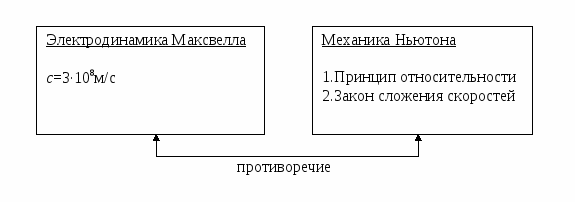 Возможные выходы из противоречия:несостоятельность принципа относительности (Х.Лоренц)несостоятельность формул Максвелла (Г.Герц)отказ от классических представлений о пространстве и времени, сохранение принципа относительности и законов Максвелла (А.Эйнштейн)Единственно правильной оказалась именно третья возможность. Последовательно развивая ее, А.Эйнштейн пришел к новым представлениям о пространстве и времени. Первые два пути, как оказалось, опровергаются экспериментом.2. Постулаты СТО.В основе теории относительности лежат два постулата.1) Понятие постулата в наукеПостулат в физической теории играет ту же роль, что и аксиома в математике. Это – основное положение, которое не может быть логически доказано. В физике постулат есть результат обобщения опытных фактов.2) Постулаты СТО.Принцип относительности Эйнштейна: все процессы природы протекают одинаково во всех ИСО.Второй постулат: скорость света в вакууме одинакова для всех ИСО. Она не зависит ни от скорости источника, ни от скорости приемника светового сигналаСледствия СТО.Относительность одновременности: два пространственно разделенных события, одновременные в одной ИСО, могут не быть одновременными в другой ИСО.При переходе из одной СО в другую может изменяться последовательность событий во времени, однако последовательность причинно-следственных событий остается неизменной во всех СО: следствие наступает после причины.Причиной относительности одновременности является конечность скорости распространения сигналов.Относительность расстояний (релятивистское сокращение размеров тела в движущейся СО): длина движущегося предмета сокращается в направлении движения.(1)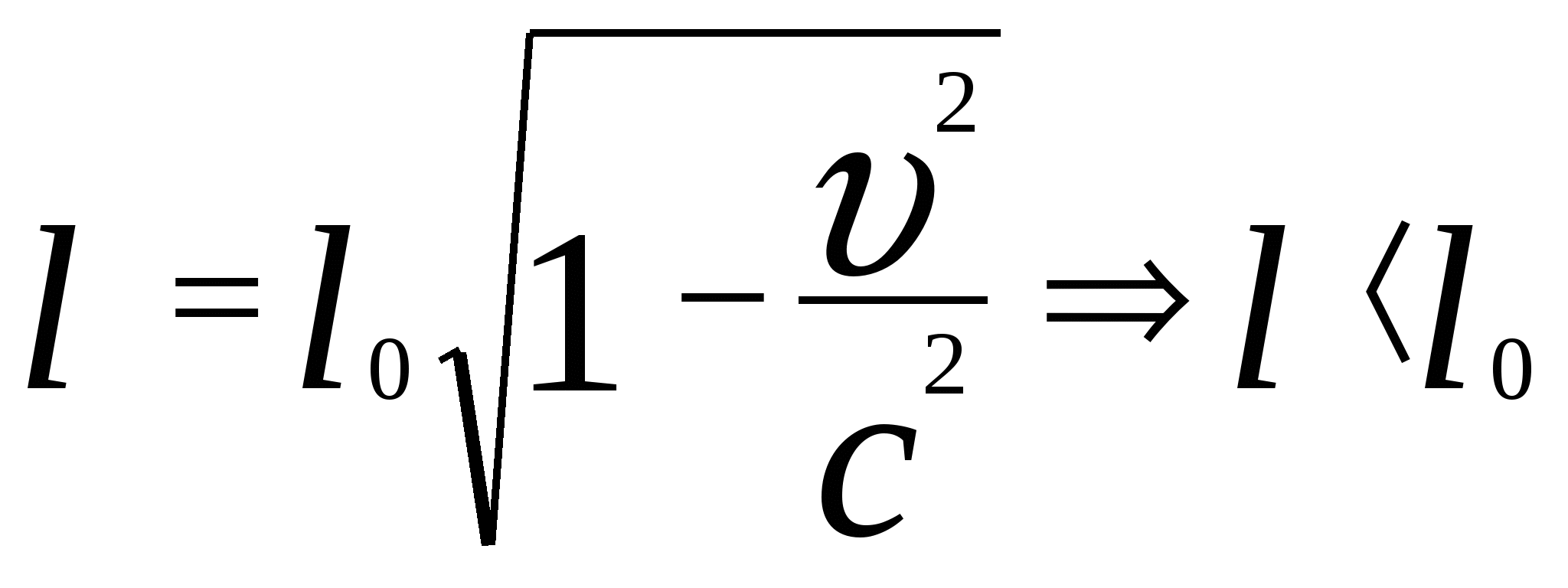 l – длина покоящегося тела;l0 – длина движущегося тела;υ – скорость его движения в данной СО.(релятивистскими называются эффекты, наблюдаемые при скоростях движения, близких к скорости света)Размеры предметов в направлении, перпендикулярном направлению движения, не изменяютсяОтносительность промежутков времени: ход движущихся часов замедляется.(2)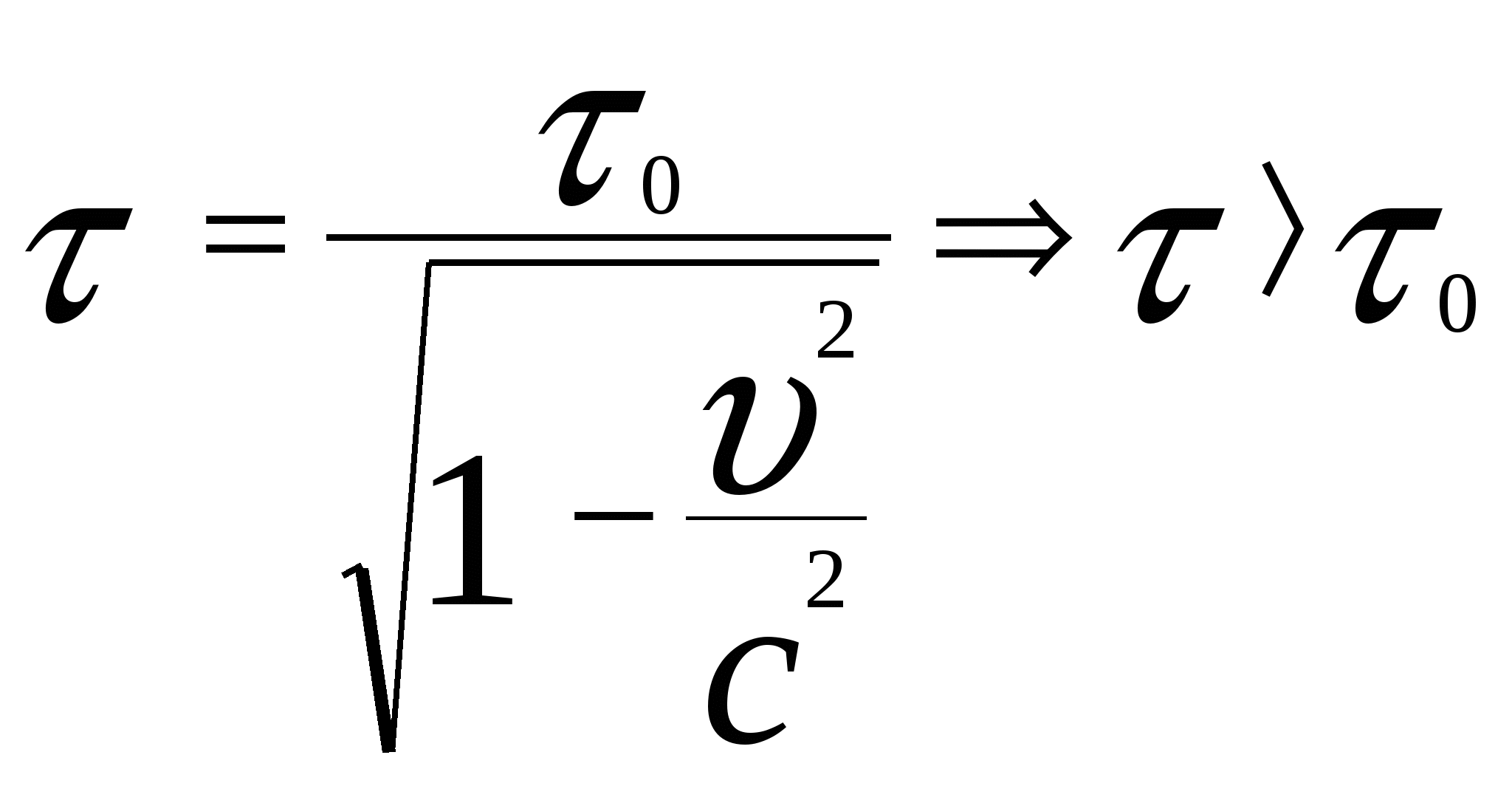 τ0 – интервал времени, измеренный часами, покоящимися в той СО, где оба события произошли в одной и той же точке пространства.τ – интервал времени между двумя событиями, измеренный движущимися часами.Время на космическом корабле, летящем с постоянной скоростью, протекает медленнее, чем на «неподвижной» Земле. Но космонавт никаким образом не может подметить эти изменения, т.к. и все процессы внутри корабля, которые могли бы служить мерилом измерения времени, замедлены в том же отношении. Биение сердца и все функции организма тоже происходят в замедленном темпе. Если скорость движения приближается к скорости света, то путешествие до туманности Андромеды займет 29 лет. Но по земным часам пройдет почти 3 миллиона лет.Если υ<<с, то в формулах (1) и (2) можно пренебречь величиной υ2/с2. Тогда l≈l0 и τ≈ τ0, т.е. релятивистское сокращение размеров тел и замедление времени в движущейся СО можно не учитывать.Релятивистский закон сложения скоростей (направленных вдоль одной линии)(3)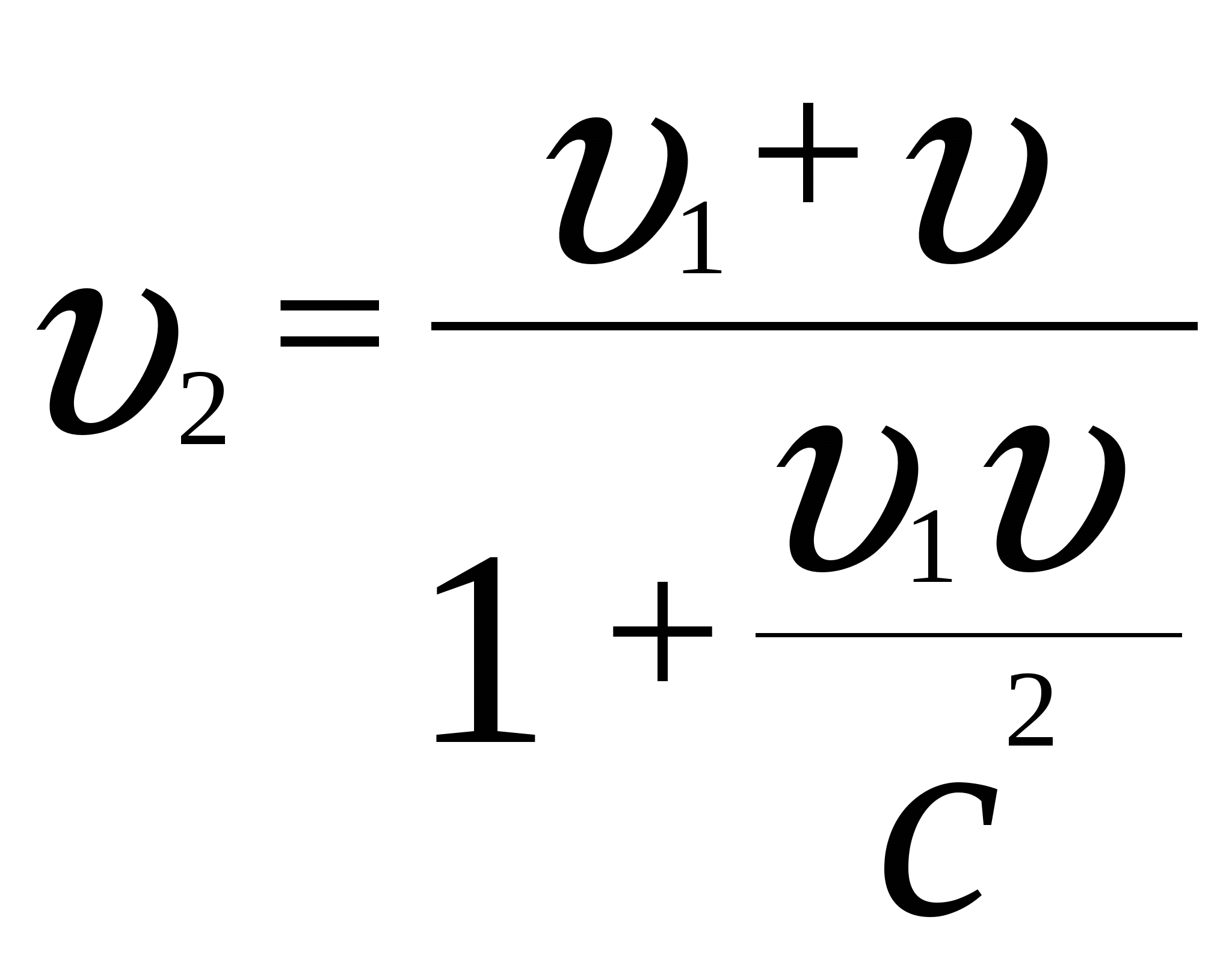 υ1 – скорость тела в 1-й СО;υ2 – скорость тела во 2-й СО;υ – скорость движения 1-й СО относительно 2-й.При υ1, υ<<с получаем υ2= υ1+ υ, т.е. закон сложения скоростей в классической механике.Если υ=с (т.е. речь идет о распространении света), получаем υ2=с, что соответствует второму постулату СТО.III. Закрепление и применение полученных знаний для решения задач.ВопросыВ чем отличие в формулировке принципа относительности Галилея и принципа относительность Эйнштейна?Распространяется ли принцип относительности Эйнштейна на те физические процессы, которые будут открыты в будущем?Можно ли утверждать, что второй постулат теории относительности распространяется и на утверждение о постоянстве направления распространения света?ЗадачаЧему равна длина космического корабля, движущегося со скоростью 0,8 с. Длина покоящегося корабля 100 м.